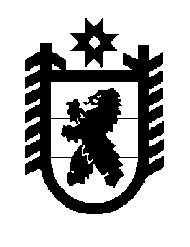 Р О С С И Й С К А Я           Ф Е Д Е Р А Ц И ЯР Е С П У Б Л И К А     К А Р Е Л И ЯГосударственный комитет по транспортуПРИКАЗ«     » ________2015 года                                                                              № _____г. ПетрозаводскВ целях организации обслуживания населения автомобильным транспортом в пригородном и межмуниципальном сообщении на территории Республики Карелия, на основании определения Управления Федеральной антимонопольной службы по Республике Карелия от 30.12.2014 № 04-45/14/15-2014/5413 «Об удовлетворении ходатайства ответчика о продлении срока исполнения предписания» п р и к а з ы в а ю:Продлить действующие договоры с перевозчиками, осуществляющими пассажирские перевозки по расписанию движения автомобильного транспорта по маршрутам пригородного и межмуниципального сообщения  на территории Республики Карелия,  утвержденному распоряжением Государственного комитета Республики Карелия по транспорту от 28 октября 2014 года № 30-р, на срок до проведения конкурса, но не позднее 30.04.2015.Утвердить форму дополнительного соглашения (приложение № 1).Контроль за выполнением приказа возложить на заместителя Председателя Государственного комитета Республики Карелия по транспорту             Л.А. Аксененкову.Председатель                                                                                       И.С. ЖадановскийПриложение № 1к приказу Госкомитета РК по транспорту                                                                                                 от «____» ________ 2015 года № _____.ДОПОЛНИТЕЛЬНОЕ СОГЛАШЕНИЕ № 2 о продлении договора № ______/___ от ___ октября 2011 годана право осуществления пассажирских перевозок по утвержденному расписанию движения автобусов по заявленному(ым) маршруту(ам) пригородного  (межмуниципального) сообщения в пределах Республики Карелияг. Петрозаводск                                                              «__» ___________ 2015 годаГосударственный комитет Республики Карелия по транспорту, именуемый в дальнейшем «Заказчик», в лице Председателя Государственного комитета Республики Карелия по транспорту Жадановского Игоря Семеновича, действующего на основании Положения о Комитете, с одной стороны, и индивидуальный предприниматель (юридическое лицо), именуемое в дальнейшем «Перевозчик», (в лице ___________, действующего на основании _________), с другой стороны, вместе именуемые «Стороны», заключили настоящее Дополнительное соглашение о нижеследующем:1. Предмет   соглашения1.1. Предметом настоящего Дополнительного соглашения является продление договора № ______/___ от ___ октября 2011 года на право осуществления пассажирских перевозок по утвержденному расписанию движения автобусов по заявленному(ым) маршруту(ам) пригородного  (межмуниципального) сообщения в пределах Республики Карелия (далее именуемое – Договор № ________/___ от ___ октября 2011 года) для организации бесперебойного сообщения автомобильным транспортом по маршрутам  в пригородном и межмуниципальном сообщении на территории Республики Карелия.1.2. Продление Договора  № ________/___ от ___ октября 2011 года осуществляется на основании положений приказа Государственного комитета Республики Карелия по транспорту от 30 июля 2014 года №79 «О мерах по реализации Закона Республики Карелия «Об организации транспортного обслуживания населения  автомобильным, железнодорожным, внутренним водным, воздушным транспортом», в соответствии с постановлениями Правительства Республики Карелия от 17.06.2013 N 187-П "Вопросы органов исполнительной власти Республики Карелия" и от 05.08.2013 N 242-П "Об утверждении Положения о Государственном комитете Республики Карелия по транспорту". 1.3. Продление Договора № ________/___ от ___ октября 2011 года осуществляется до проведения конкурса на право осуществления пассажирских перевозок  по расписанию движения автобусов по маршрутам в пригородном и межмуниципальном сообщении на территории Республики Карелия, но не более чем на три месяца.2. Прочие условия2.1. Настоящее Дополнительное соглашение является неотъемлемой частью Договора № ________/___ от ___ октября 2011 года.2.2. Настоящее Дополнительное соглашение вступает в силу с момента подписания его Сторонами, распространяет свое действие на правоотношения Сторон, возникшие с 28 января 2015 года, и действует до момента проведения конкурса на право осуществления пассажирских перевозок  по расписанию движения автомобильного транспорта по маршрутам в пригородном и межмуниципальном сообщении на территории Республики Карелия, но не более чем на три месяца.2.3. Во всем остальном, что не предусмотрено настоящим Дополнительным соглашением, Стороны руководствуются Договором № ________/___ от ___ октября 2011 года. 2.4. Настоящее Дополнительное соглашение составлено в двух подлинных экземплярах по одному для каждой из Сторон.3. Юридические адреса, реквизиты и подписи СторонЗаказчикГосударственный комитет Республики Карелия по транспортуул. Маршала Мерецкова, д. 8а,                             г. Петрозаводск, Республика Карелия, 185030Председатель Государственного комитета Республики Карелия по транспорту_____________ И.С. ЖадановскийМППеревозчикИП (юридическое лицо) ___________________________________ Ф.И.О.МП